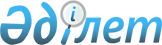 Об определении мест размещения агитационных печатных материалов кандидатов и помещений для проведения встреч с избирателями на период проведения внеочередных выборов Президента Республики Казахстан
					
			Утративший силу
			
			
		
					Постановление акимата города Кентау Южно-Казахстанской области от 9 марта 2011 года № 67. Зарегистрировано Управлением юстиции города Кентау Южно-Казахстанской области 11 марта 2011 года № 14-3-108. Утратило силу в связи с истечением срока применения - (письмо аппарата акима города Кентау Южно-Казахстанской области от 1 февраля 2013 года № 01-3-2/562)      Сноска. Утратило силу в связи с истечением срока применения - (письмо аппарата акима города Кентау Южно-Казахстанской области от 01.02.2013 № 01-3-2/562).      Примечание РЦПИ!

      В тексте сохранены авторская орфография и пунктуация.

      В соответствии с пунктами 4 и 6 статьи 28 Конституционного закона Республики Казахстан от 28 сентября 1995 года «О выборах в Республике Казахстан» и статьи 31 Закона Республики Казахстан от 23 января 2001 года «О местном государственном управлении и самоуправлении в Республике Казахстан», акимат города ПОСТАНОВЛЯЕТ:



      1. Определить, совместно с Кентауской городской территориальной избирательной комиссией (по согласованию), перечень мест для размещения агитационных печатных материалов кандидатов в период проведения внеочередных выборов Президента Республики Казахстан, согласно приложению 1.



      2. Определить перечень помещений, предоставляемых на договорной основе для проведения встреч кандидатов с избирателями, в период проведения внеочередных выборов Президента Республики Казахстан, согласно приложению 2.



      3. Акимам сел обеспечить размещение агитационных печатных материалов на условиях, обеспечивающих равные права всех кандидатов и единые и равные условия предоставления помещений для проведения встреч с избирателями.



      4. Контроль за исполнением настоящего постановления возложить на руководителя аппарата акима Т.Сулейменова.



      5. Настоящее постановление вводится в действие со дня его первого официального опубликования.            Аким города                                Н.Калмурзаев

      СОГЛАСОВАНО:

      Председатель городской территориальной

      избирательной комиссии:                    Самбетов Бейсен Дуйсенович

      9 марта 2011 года        

      Приложение 1

      к постановлению акимата города Кентау

      от 9 марта 2011 года № 67 Перечень мест для размещения агитационных печатных материалов в период проведения внеочередных выборов Президента Республики Казахстан

      Приложение 2

      к постановлению акимата города Кентау

      от 9 марта 2011 года № 67 Список предоставляемых на договорной основе помещений для проведения встреч кандидатов с избирателями, в период проведения внеочередных выборов Президента Республики Казахстан
					© 2012. РГП на ПХВ «Институт законодательства и правовой информации Республики Казахстан» Министерства юстиции Республики Казахстан
				 №По городу Кентау 
1Щит, расположенный по улице Сейфуллина2Пересечение улиц Абылай-хана и Логинова3Пересечение улиц Абылай-хана и Гагарина4Последняя остановка маршрута № 4 по улице Бала-Бургема5Пересечение улиц Сейфуллина и проспекта Яссави6Пересечение проспектов Яссави и Абая 7Пересечение улиц Абылайхана и Логинова8Пересечение проспекта Кунаева и улицы ПанфиловаПо селу Карнак
9По улице Ш. Канайулы10Площадь в селе Карнак11По улице Жанибек По селу Хантаги
122 щита, расположенные между остановки «Сарбас» и «Теплоэлектроцентр-5» (ТЭЦ-5) 13Щит, расположенный возле центрального парка 14Территория сельского клуба По селу Ачисай
15Щит по улице Кулумбетова16Щит по улице ТорланПо селу Байылдыр
17Щиты по улице Чехова18Щит на центральной площади (пересечение улиц Володарского и Чехова)№
Наименование помещений
Место расположения
1Актовый зал средней школы № 1 имени Ы.Алтынсарина город Кентау, улица Аль-Фараби 2Актовый зал школы-лицея № 16 имени Ю.Гагарина город Кентау, улица Панфилова 3Актовый зал средней школы № 14 имени Аль-Фараби город Кентау, улица Сейфуллина4Дворец культуры им. Ш. Калдаяковагород Кентау, площадь «Ынтымак»5Клуб села Хантаги село Хантаги, улица Ильича, без номера6Клуб села Ачисай село Ачисай, улица С.Муканова, без номера7Клуб села Карнак село Карнак, улица Жанибека 8Клуб села Байылдыр село Байылдыр, улица Аманкул-датка